Tema: ,,Saugi vasara“Тема: «Безопасное лето»Tikslas: ugdyti vaiko saugaus elgesio įgūdžius ir nuostatas. Цель: формирование у детей основ безопасного поведения на улице и в быту.Задачи: на этой неделе дети:Получат первоначальные представления о безопасном поведении;Познакомятся с правилами поведения летом на улице;Будут развивать любознательность и наблюдательность:Желание заботиться о себеЛето прекрасная пора отдыха: весёлых игр, походов в лес, купания и приобретения великолепного загара. Но в то же время лето – это время, когда опасность таится в воде, в лесу, на пляже, на спортивной и детской площадках, поэтому так важно объяснить маленьким детям правила безопасного поведения.                          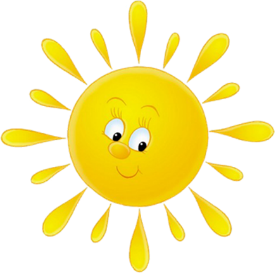                                                   Ознакомление с окружающим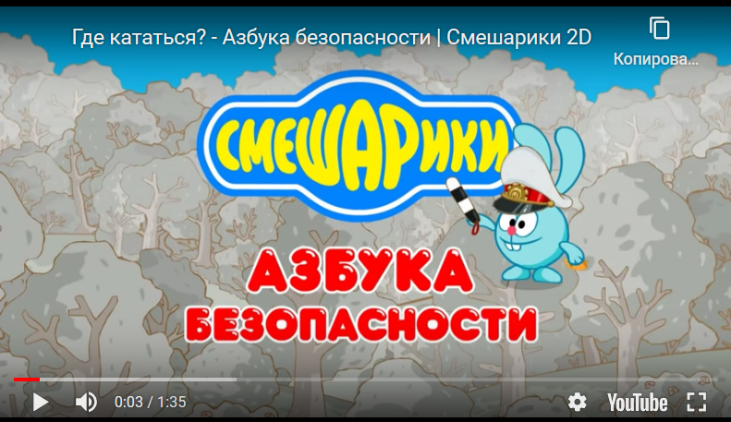 «Где кататься»https://youtu.be/lr28F6E3H_o 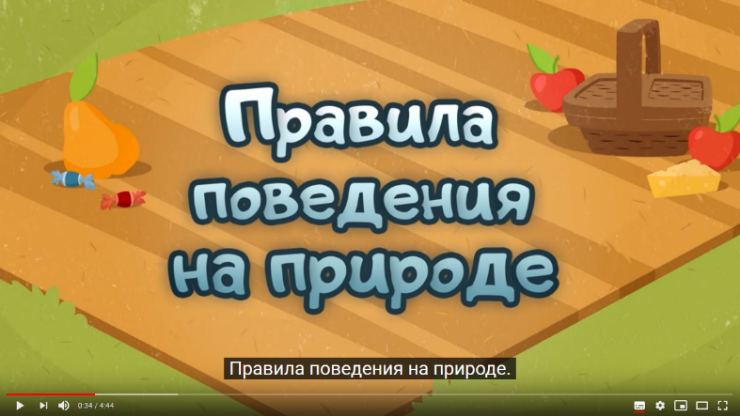 «Правила для малышей»https://youtu.be/9355-gQAyKI                                                             https://youtu.be/iq2Jda8IdJk 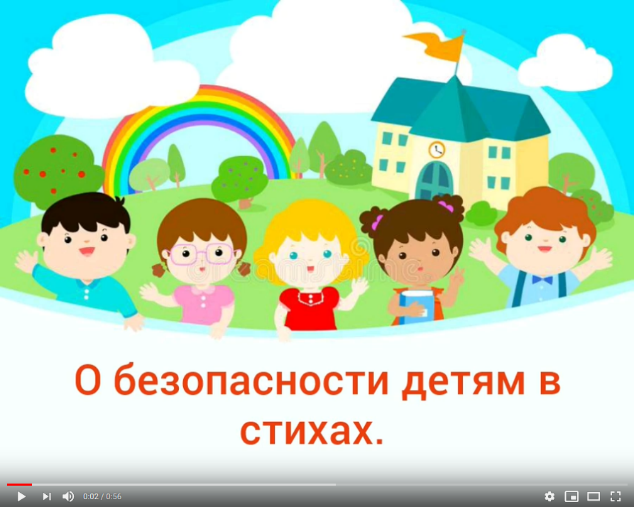 Лето, солнце и жара —
Любит это детвора!
Но под солнышком палящим
Ты водичку пей почаще.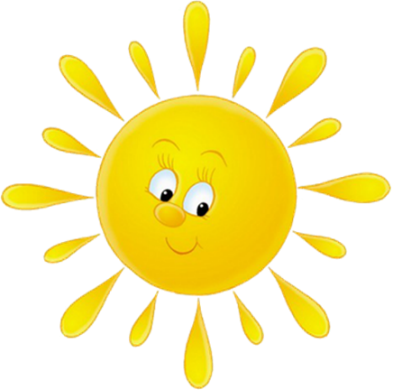 Надеть кепку иль панамку Не забудь ты спозаранку!
Чтобы солнечный удар, Удалось избежать нам.                        Развивающие онлайн игры 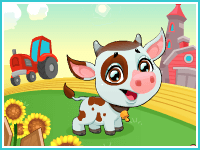 «Ферма»https://www.igraemsa.ru/igry-dlja-detej/igry-na-vnimanie-i-pamjat/najdi-otlichija/zveri-na-ferme 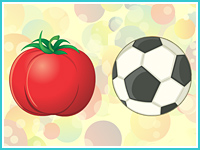 «Съедобное-несъедобное»https://www.igraemsa.ru/igry-dlja-detej/online-igry-dlja-malyshej/logicheskie-igry/igra-dlja-detok-sedobnoe-nesedobnoe 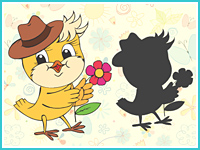 «Найди тень»https://www.igraemsa.ru/igry-dlja-detej/igry-na-vnimanie-i-pamjat/igra-na-vnimanie-najdi-ten-2 Правила гигиены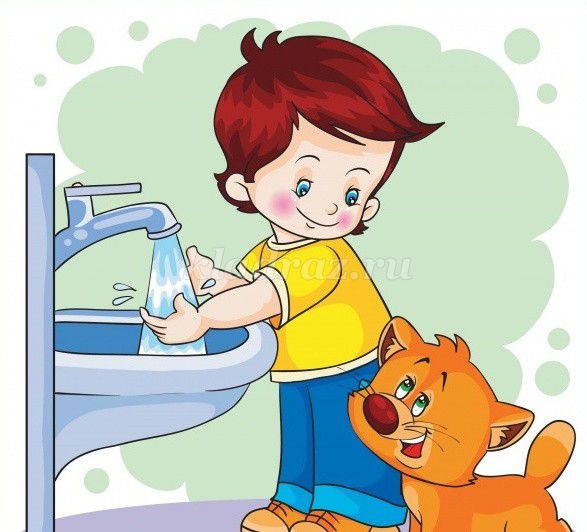 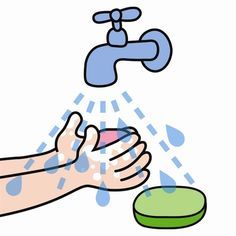 Руки мыть не забывай, овощи и фрукты, 
С рынка есть, дружок, нельзя, придержи-ка руки,
И на улицу бери влажные салфетки,
Чтобы не глотать потом горькие таблетки.       https://youtu.be/kXfdH8DjPxM                                         Игры на свежем воздухе                         Правила безопасности на детской площадке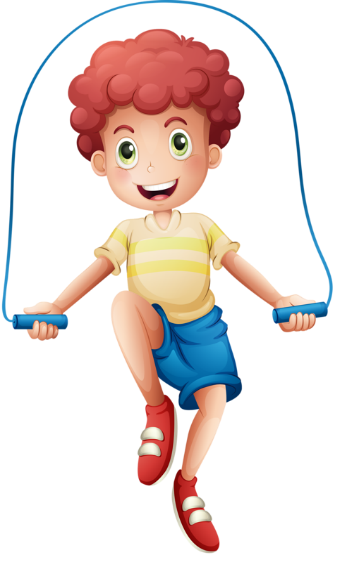  На детской площадке так интересно,
Конечно, это всем известно!
Там я в песочнице лопаткой копаю,
А на качельках, пусть мама катает.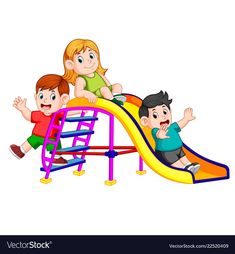 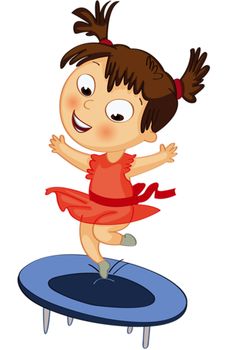 https://youtu.be/3n6r78e1aRE https://youtu.be/surBL8rxDYQ Правила поведения на воде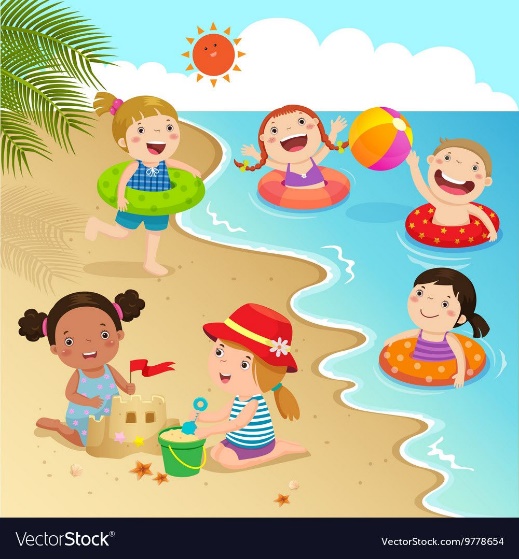 Тёплая, прозрачная шелестит волна, 
Стайка рыбок шустрая под водой видна,
Так купаться хочется, так зовёт вода –
Осторожно! Прячется под водой беда!
Без присмотра взрослого в воду не ходи, 
С детворой на пляже ты лучше посиди,
Ведь вода коварная, ей не доверяй,
С папою и с мамою на воде играй.                                           ИГРАЕМ в STEAM    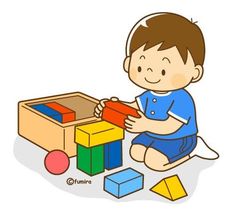                      Конструирование и строительные игры 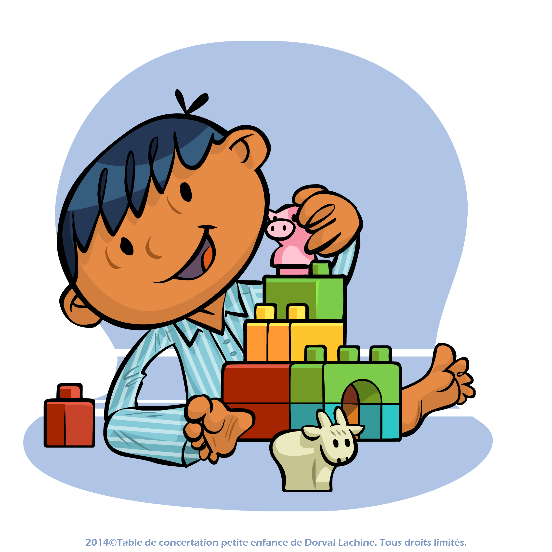 И https://youtu.be/GRM-Kn8auKs https://youtu.be/HvOhLfzeKpY   https://youtu.be/1N13i9GaGkU                  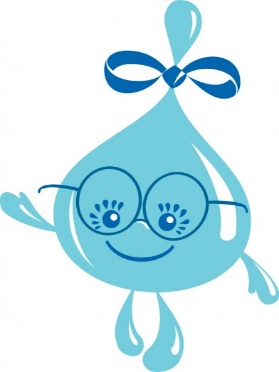                                  Опыты и эксперименты с водой«Вода – жидкость». 
Задача: выявить свойство воды – текучесть.
Перелить воду из одного стакана в другой. 
Вывод: вода жидкая. Она может течь, это свойство воды называется текучестью. «Вода прозрачная». 
Задача: выявить свойство воды – прозрачность.
Опустить в стакан с водой мелкие предметы разного цвета.
Вывод: вода не имеет цвета, она бесцветная, прозрачная, через нее виден предмет. 
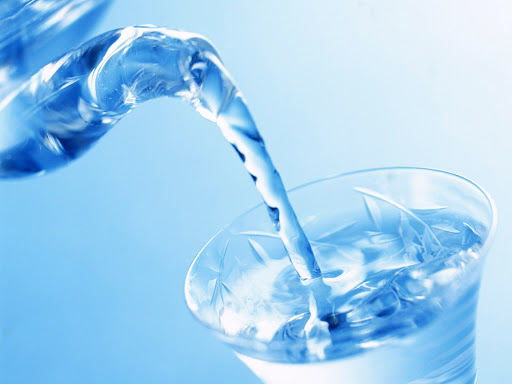 https://youtu.be/ABHpLCbcw68                  Tema: ,,Sveika, saugi vasara“Тема: «Здравствуй, лето безопасное»Tikslas: ugdyti saugaus elgesio ir savisaugos įgūdžius.Цель: формирование у детей знаний о правилах безопасного поведения.Задачи: на этой неделе дети:закрепят знания и умения правил безопасности в различных ситуациях;продолжат формировать понятия: «съедобное», «несъедобное», «лекарственные растения»;вспомнят правила безопасного поведения во время игр;продолжат знакомство с правилами поведения у воды и водоемов.                                             Ознакомление с окружающим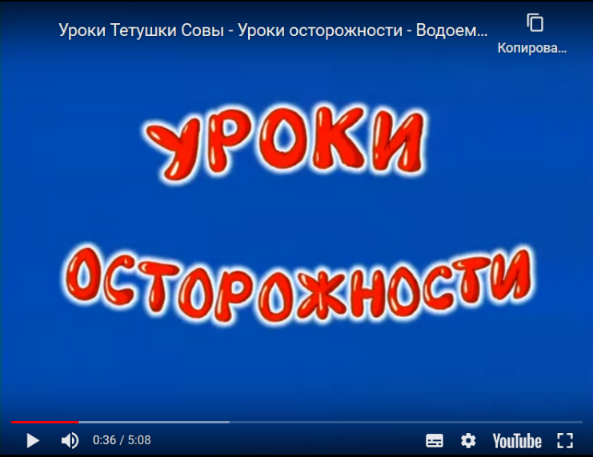 Уроки безопасности от тетушки Совы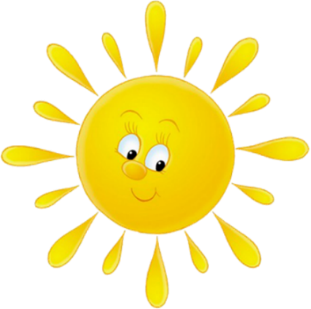 https://youtu.be/vmoWDcUfzmw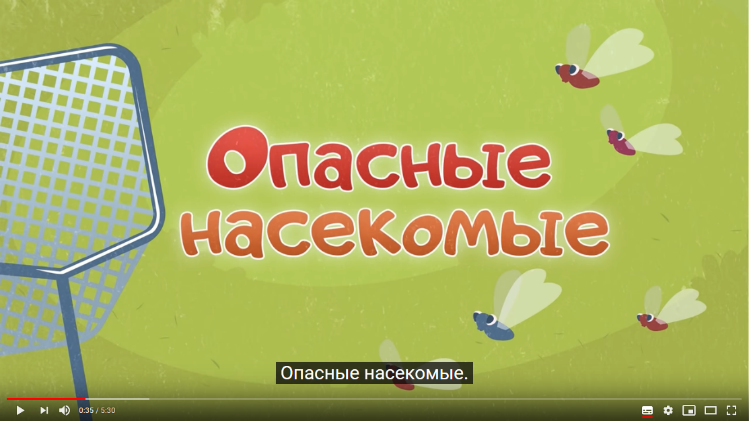 «Опасные насекомые»https://youtu.be/gLLNC-IM5c0«Правила безопасности 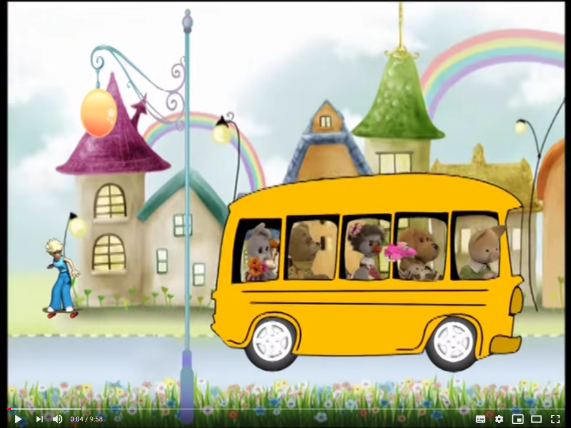 с Хрюшей и Степашкой!»https://youtu.be/j6qtYq1vzVgЯгодка красивая, хочется сорвать, 
Отвечайте, можно ли в рот её совать? 
Не смотри, что яркая, привлекает взгляд,
Вдруг таится в ягодке он, коварный яд? 
Изучи растение, всё о нём узнай,
Если безопасное, урожай снимай.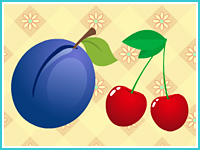          Загадки «ЯГОДЫ»https://www.igraemsa.ru/igry-dlja-detej/zagadki-rebusy-sharady/zagadki-pro-jagody                                          Развивающие онлайн игры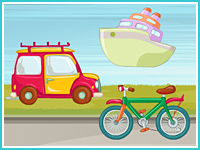 «Виды транспорта»https://www.igraemsa.ru/igry-dlja-detej/poznavatelnye-igry/igra-vidy-transporta 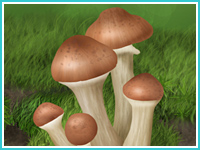 «Грибы»https://www.igraemsa.ru/igry-dlja-detej/poznavatelnye-igry/igra-lesnye-griby «Съедобное-несъедобное»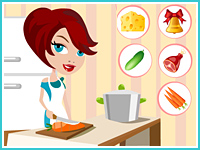 https://www.igraemsa.ru/igry-dlja-detej/poznavatelnye-igry/sedobnoe-nesedobnoe-igra-1                     Подвижные игры на свежем воздухеПравила безопасности на детской площадке
Ты с качелей не шути, раскачай, но в меру,
Не стремись пронзить собой нашу атмосферу.
Нужно жизнь свою беречь и здоровье тоже,
Безопасность мест игры оцени построже.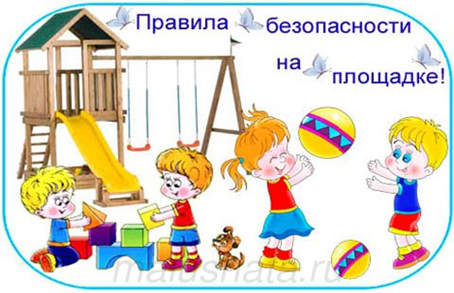 «Детские игры во дворе»https://youtu.be/43eXj0nX8m8                                                                                                       «Подвижные игры дома и на улице»  https://youtu.be/beU5kktZulA «Чем занять детей?»https://youtu.be/KpJu9HIxtxQ 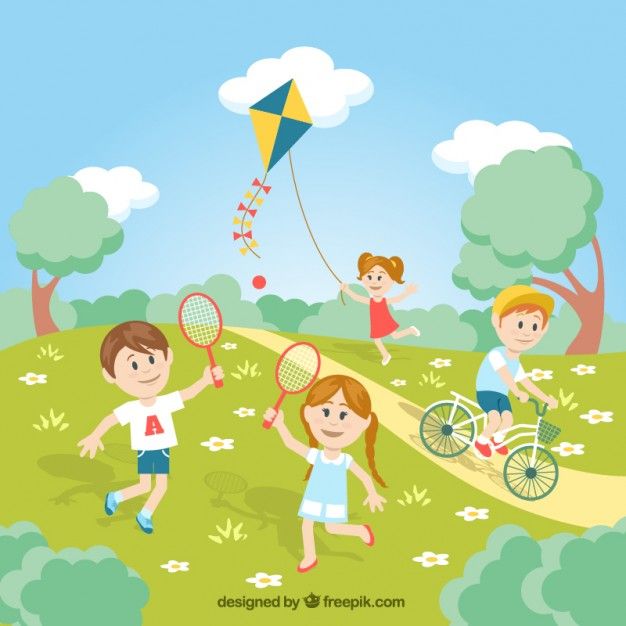  Будь осторожен на воде                      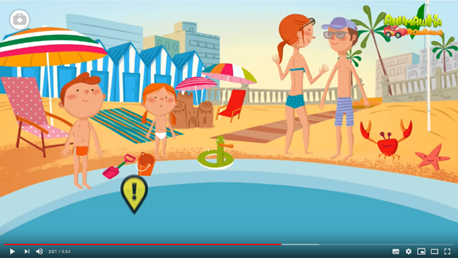 Если купаться ты полез,
А никого нет рядом.
Остерегаться таких мест
Ребятам очень надо!!!                                МОЙТЕ РУКИ И ПЛОДЫ, ЧТОБЫ НЕ БЫЛО БЕДЫ!Есть такие вирусы, Вирусы-вредилусы.
Попадут ребёнку в рот –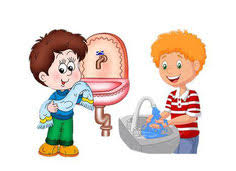 Заболит от них живот.
Вот какие вирусы, Вирусы-вредилусы!                                                                                                                   От простой воды и мыла                                                                          У микробов тают силы.                                                                            Чтоб микробам жизнь не дать,
Руки в рот не надо брать.                              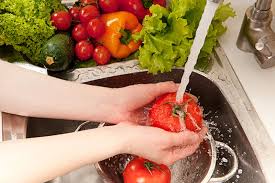 Ешьте овощи и фрукты-
Это лучшие продукты.
Вас спасут от всех болезней.
Нет вкусней их и полезней. 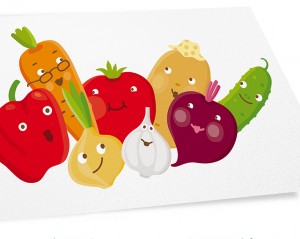 Только важно не забыть, Хорошенько все помыть!!!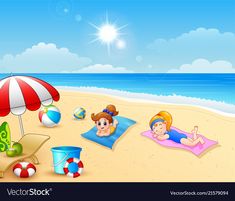 Лето — время закаляться,
Загорать, в реке купаться, 
Но в веселье развлечений 
Не забудь о гигиене!https://youtu.be/qKUzSVwXa5o https://youtu.be/ZHfEIDEenak                            Безопасность на дороге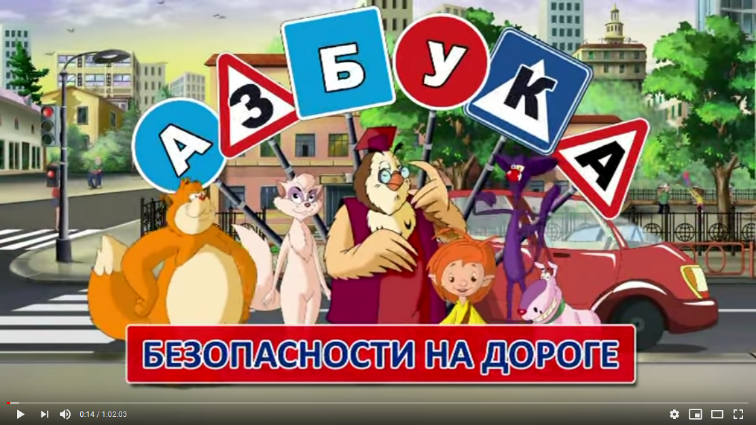 https://youtu.be/FKJnIyMug_Y                          Лунтик учит правила дорожного движения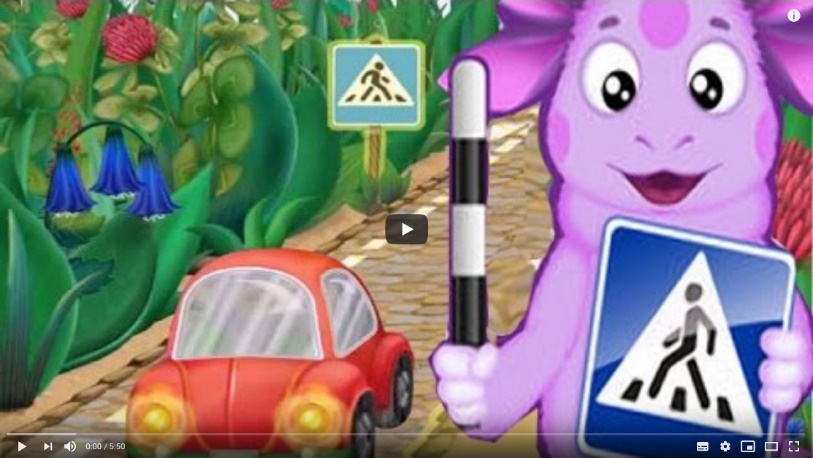 https://youtu.be/TCCJR85SX-M                           ИГРАЕМ в STEAM                        Строительные игры и конструированиеЛего конструирование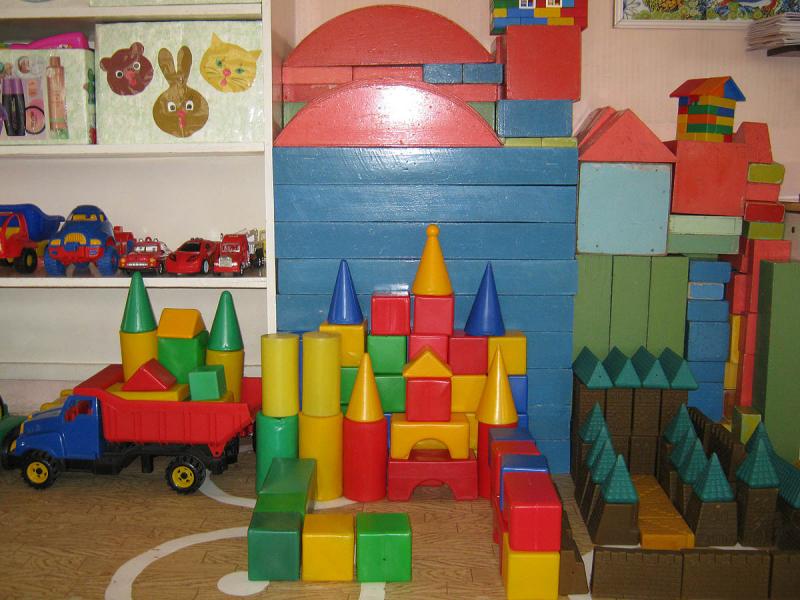 https://youtu.be/O8N8j1oyJdI«Ракета»                                                                         https://youtu.be/Db-pSdv4uSQ 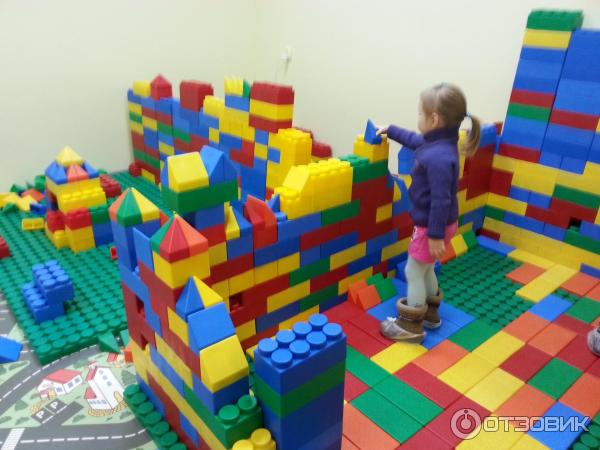 «Лего» – умная игра,Завлекательна, хитра.
Интересно здесь играть,
Строить, составлять, искать!
Приглашаем всех детей
«Лего» собирать скорей.
Там и взрослым интересно:В «Лего» поиграть полезно!              Опыты и эксперименты с водой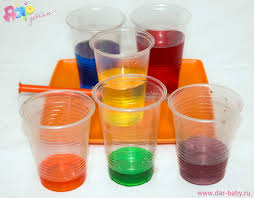    «Вода может изменить свой цвет»    Задача: выявить свойства воды: может окрашиваться в разные цвета. 
Опустить в воду кристаллики марганцовки и капнуть зеленку.
Вывод: вода может менять цвет в зависимости от того, какое вещество в нее добавили.
«Вода не имеет запаха». 
Задача: выявить, что вода не имеет запаха.
Понюхать воду. Пахнет ли вода чем-нибудь?                    
Вывод: вода ничем не пахнет, у нее нет запаха           https://youtu.be/MAGVSWD6UfM
«Вода принимает форму». 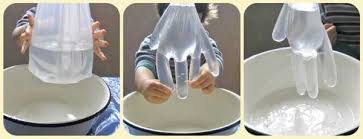 Задача: выявить, что вода принимает форму сосуда, в который она налита.
Заполнить сосуды водой.
Вывод: вода принимает форму сосуда.
«Опыты для дошколят» https://youtu.be/97PJ0L6n5gs                                                                                                      Tema: ,,Lai vasara būna saugi“Тема: «Пусть лето будет безопасным»Tikslas: formuoti vaikų saugų elgesį vasaros metu.Цель: Формирование у детей знаний о правилах безопасного поведения в летний периодЗадачи: на этой неделе дети:Обогатят представления о разнообразии источников и причин опасности в быту, на улице, в природе. Закрепят правила безопасного поведения пешеходов;Вспомнят правила поведения у воды и водоемов;Будут делиться знаниями и рассказывать о ситуациях, опасных для жизни и здоровья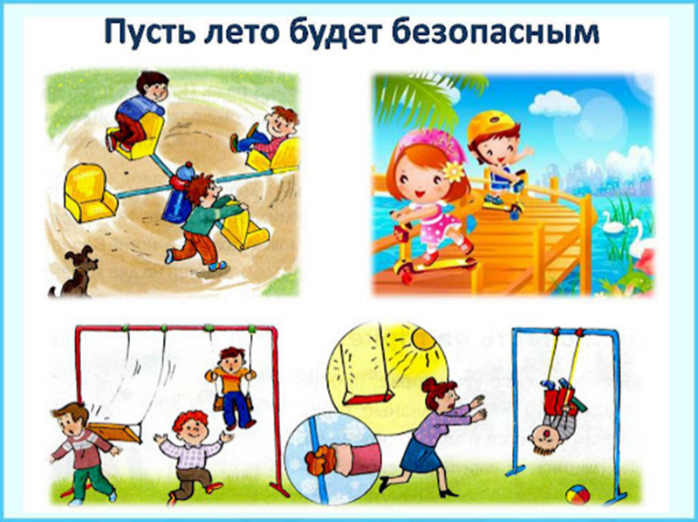 «Правила безопасности на природе»https://youtu.be/eSHWioYif-Y «Правила безопасного поведения в быту»»https://youtu.be/KDt8eytKl9c «Уроки осторожности»на воде от тетушки Совы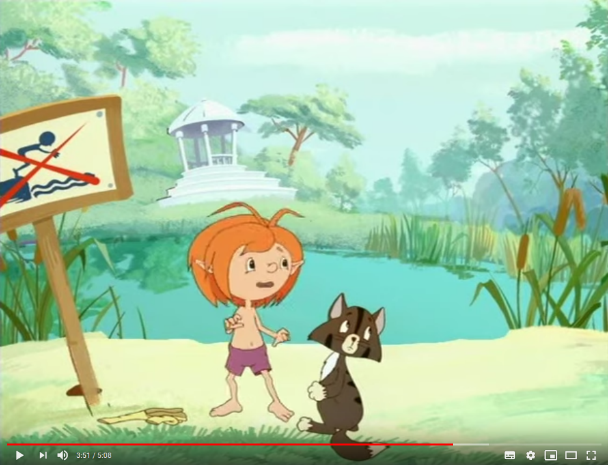 https://youtu.be/oc3k-Mh0YcM 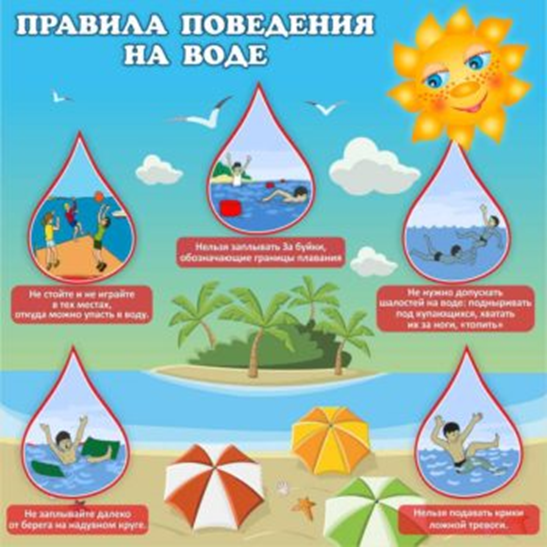 На пруд один ты не ходи,
На речку, кстати, тоже.
Вдруг в воду свалишься, смотри,
Никто ведь не поможет!
Или купаться ты полез,
А никого нет рядом.
Остерегаться таких мест
Ребятам очень надо.«Безопасность дома и на улице»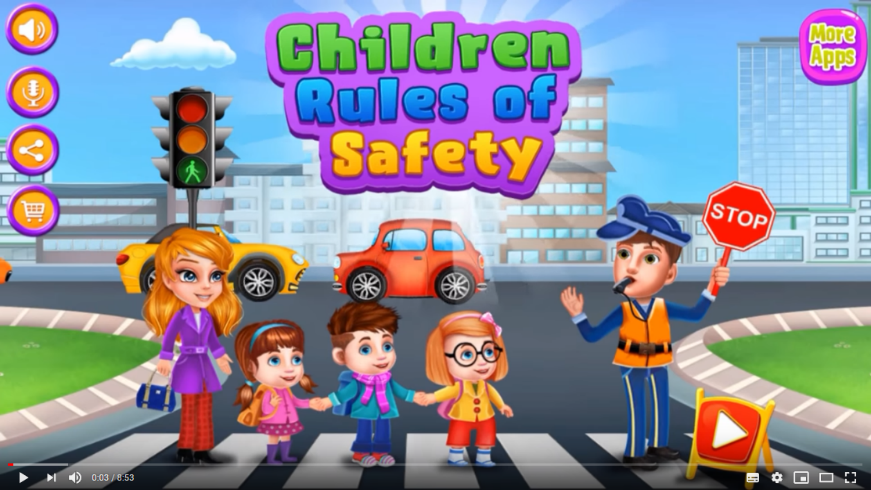 Познавательное Видео      Для Детейhttps://youtu.be/HF4V7uOpPwIhttps://youtu.be/N6dgZWKHTrw 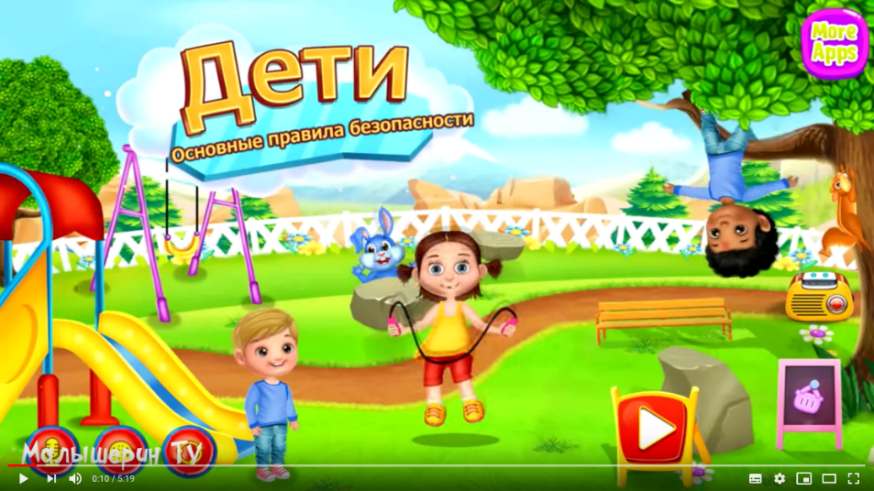 «Правила безопасности»        в игровой форме https://youtu.be/9wXYWjtTbQYВзяли папу, взяли маму, в лес отправились весной,
Не забудь одеть панаму, чтоб не впился клещ лесной.
И штанишки, и рубашку – всё закрыто тело!
Не боимся мы клещей и гуляем смело!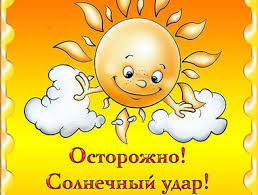 Надеть кепку иль панамкуНе забудь ты спозаранку!
Чтобы солнечный удар,Удалось избежать нам.                              Развивающие онлайн игры 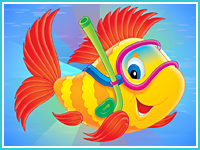 Соедини по буквам«Рыбка»https://www.igraemsa.ru/igry-dlja-detej/azbuka/soedini-po-tochkam-alfavit 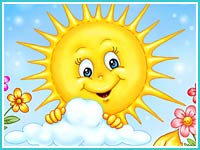 Пазл «Летнее солнышко»https://www.igraemsa.ru/igry-dlja-detej/pazly/pazl-letnee-solnyshko 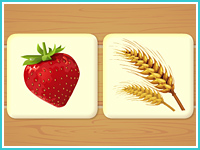 Познавательная игра«Что где растет?»https://www.igraemsa.ru/igry-dlja-detej/poznavatelnye-igry/igra-chto-gde-rastet 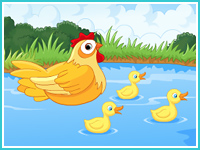  Развиваем логику«Ошибки художника»https://www.igraemsa.ru/igry-dlja-detej/igry-na-logiku-i-myshlenie/igra-oshibki-hudozhnika-3                         Музыкальное развитие      «Моем руки» 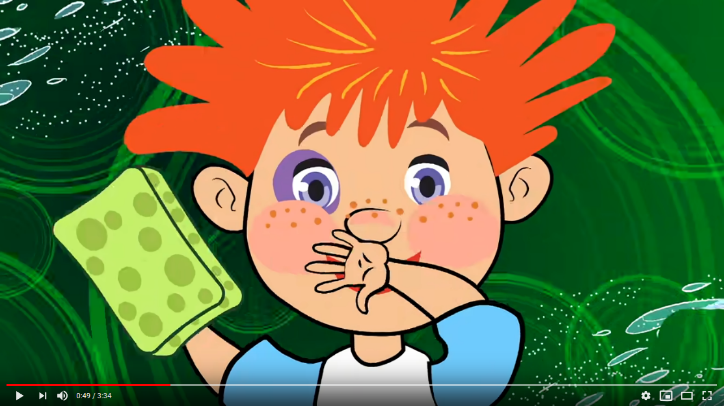 (волшебники двора)https://youtu.be/OkclpKGzWr0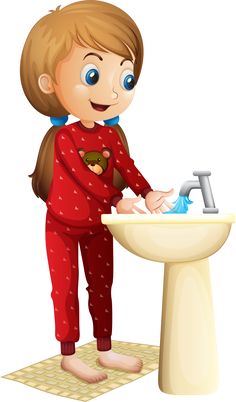 Моем руки с мылом / Видео для детейhttps://youtu.be/J30j5TkE8p4                            Изобразительная деятельность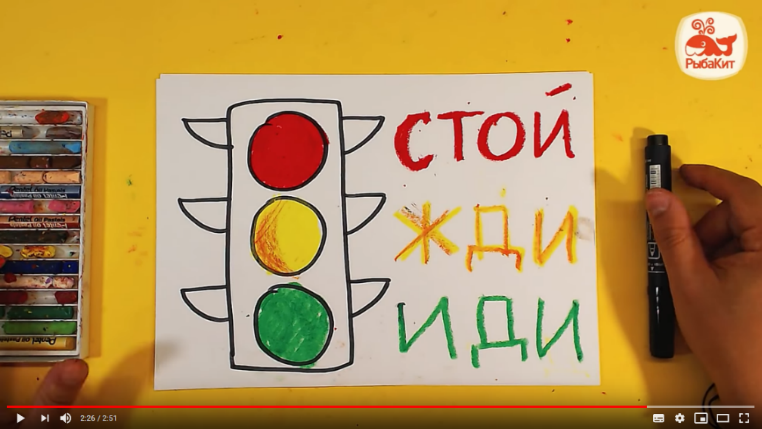 «Безопасный светофор»https://youtu.be/nACu2_ryDYs                             ИГРАЕМ в STEAM                        Строительные игры и конструирование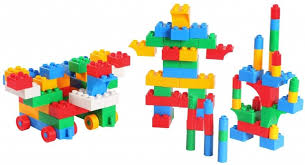 Запчастей тут миллионы!
Мы по ЛЕГО чемпионы! 
Хочешь настроение поднять?
В ЛЕГО начинай играть.
Из ЛЕГО можно все собрать                                                                                                https://youtu.be/oAR9_D1EDq0 https://youtu.be/GBEizupJwbM 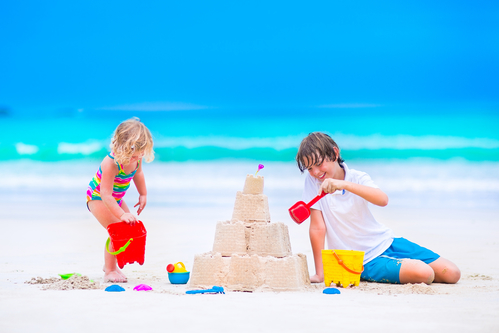 Отдых у моря СТРОИМ замок ИЗ ПЕСКА https://youtu.be/e6E49KFNH3w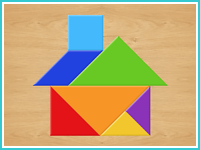 Танграм «Здания»https://www.igraemsa.ru/igry-dlja-detej/igry-na-logiku-i-myshlenie/tangramy/zdanija 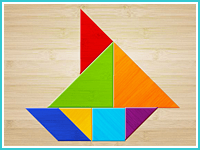      «Транспорт»https://www.igraemsa.ru/igry-dlja-detej/igry-na-logiku-i-myshlenie/tangramy/transport                                     Эксперименты и опыты «Вода имеет вес»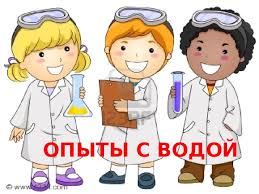  Задача: измерить количество воды мерными ложками.
В узкое горлышко воду можно налить через воронку, тогда она не прольется. Измерить 10 ложек, наливая в сосуды разной формы, а затем перелить в одинаковые стаканчики.
Вывод: вода имеет вес. 
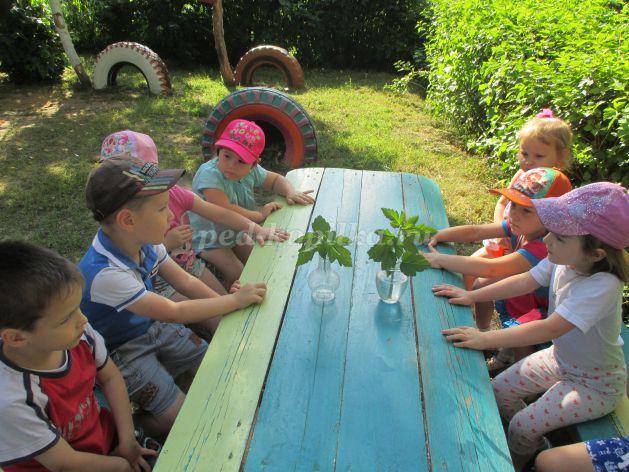 «Чудесные свойства воды»Задача: знать кому и зачем нужна вода (растениям, животным, птицам, человеку – всему живому). Показать важное свойство воды – давать жизнь живому.
Поставить одну веточку в сосуд с водой, а другую – без воды.Вывод: веточка без воды завяла. Все живое гибнет без воды.
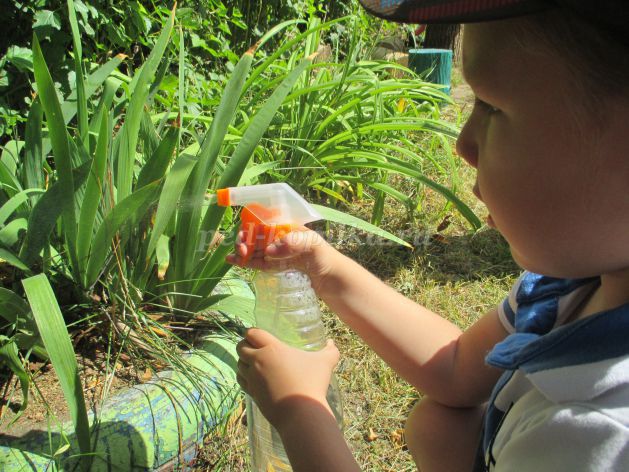  «Распылитель воды»Задача: объяснить детям, что вода может идти струей из трубы, а может и разбрызгиваться из мелких дырочек под сильным давлением. 
Самостоятельное исследование: попробовать пользоваться распылителем. Как мелкая пыль вода садится на листья, затем собирается в капли и стекает вниз.
Вывод: мелкие капельки могут объединяться в большую каплю. От тяжести она сползает вниз, образуя лужицу. 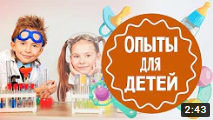 «Опыты с водой»https://youtu.be/ABHpLCbcw68 https://youtu.be/MAGVSWD6UfM                  Подвижные игры и веселые зарядки                                    на улице и дома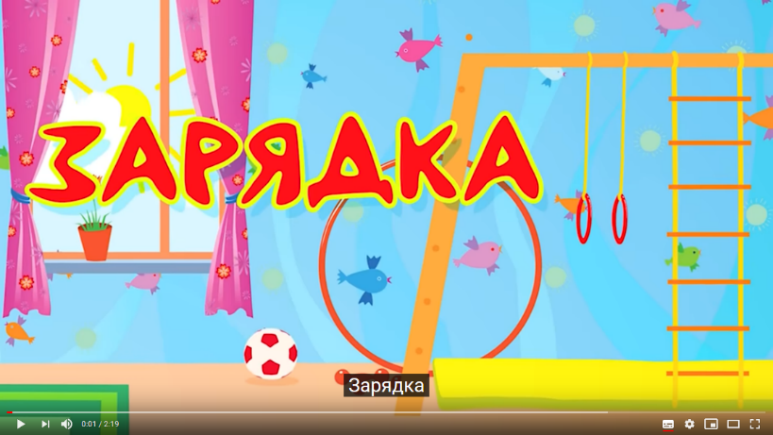 «Зарядка»https://youtu.be/7ELMG_9fVeY 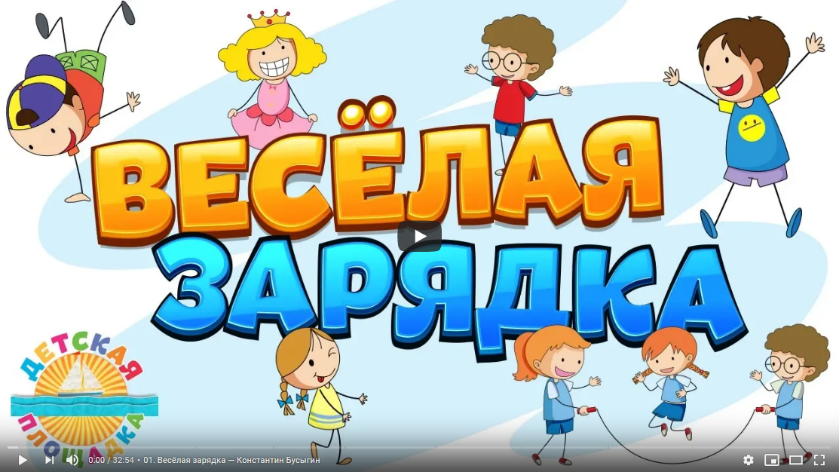 https://youtu.be/zsmODnF3dW4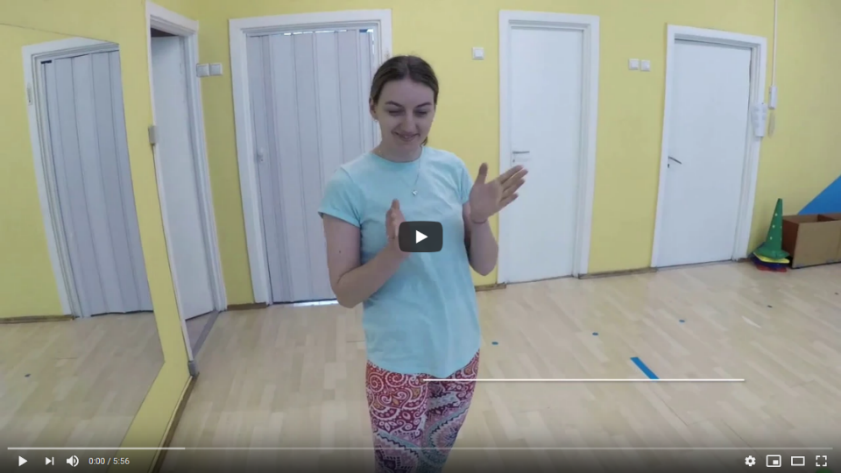 https://www.youtube.com/watch?v=4SIfsyKSgBw&feature=youtu.be                              Безопасность на дороге https://youtu.be/utxtXBWfRoA 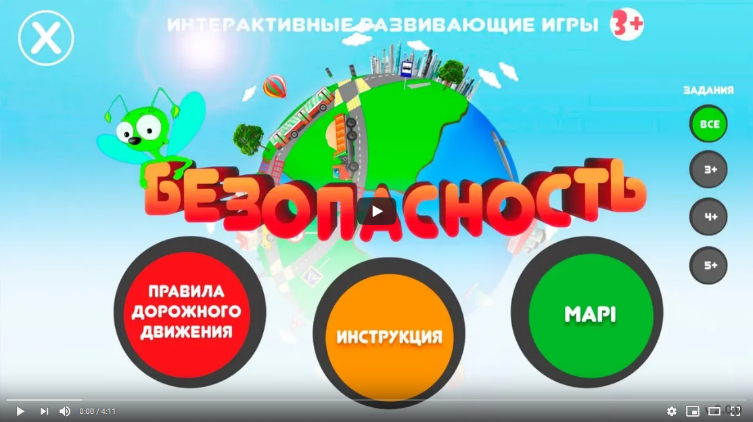 https://youtu.be/_XW2ZI6Ucf0                         Игра «Правильно, неправильно»На дороге не играй, рядом с нею тоже, 
Тротуары оставляй для ходьбы прохожим.
Для игры подходит двор, детская площадка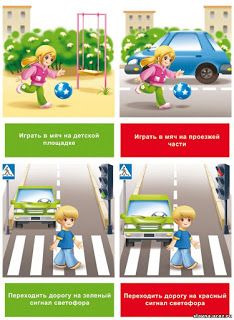 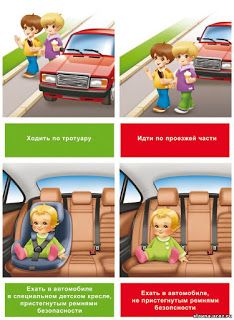 Veikla  2-4 metų amžiaus vaikamsДеятельность для детей 2-4 лет                                                      Veikla  4-5 metų amžiaus vaikams                                        Деятельность для детей 4-5 лет                                       Veikla  5-7 metų amžiaus vaikams                                        Деятельность для детей 5-7 лет